Quality Note Review Form – Southwest SolutionsThis Review Form is the Quality Note associated with the Southwest Tennessee Community College’s curriculum for the Southwest Solutions project.This product has been reviewed by multiple parties to ensure quality, replicability, and compliance with grant and statutory requirements. Some or all of the following entities participated in this review as indicated:Author__X__Project Director__X_College Curriculum Review Board____State Board of Regents (degree programs only) ______Accrediting Agency (degree programs only) _____Third Party Review Contractor____The following disclaimers and logo apply to all documents within this product package:This workforce solution was funded by a project awarded by the U.S. Department of Labor’s Employment and Training Administration. The solution was created by the grantee and does not necessarily reflect the official position of the U.S. Department of Labor. The Department of Labor makes no guarantees, warranties, or assurances of any kind, express or implied, with respect to such information, including any information on linked sites and including, but not limited to, accuracy of the information or its completeness, timeliness, usefulness, adequacy, continued availability, or ownership. This solution is copyrighted by the institution that created it. Internal use by an organization and/or personal use by an individual for non-commercial purposes is permissible. All other uses require the prior authorization of the copyright owner.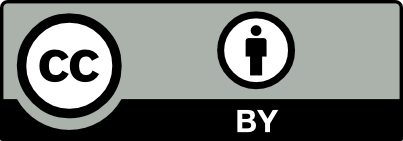 This work is licensed under the Creative Commons Attribution 4.0 International License. To view a copy of this license, visit Creative Commons.Quality IndicesYesNoNotesIs the product complete and well organized?XDoes the product contain copyrighted materials? If so, is there specific permission to use and distribute them?XCopyrighted material was not uploaded.Does the product include detailed instructions that support replication or leveraging? XIf applicable, are videos, including Web site hyperlinks, ADA, Section 508 compliant—e.g., closed captioning, separate transcripts?XWeb site hyperlinks are compliant.  There are no videos in the material.Is the product grammatically correct—e.g., spelling, typos, sentence fragments, subject/verb agreement?XDoes the product contain content that is politically sensitive—e.g., sexist language, ethnic stereotyping, participant privacy issues, negative statements about the Federal Government?XIs the product labeled “Draft” or contain Track Changes EditsXDoes the product contain the DOL/ETA disclaimer and the Creative hyperlink?X